Name of Student/Teacher/Grade______________________________________Parent’s Name________________________________________________________Contact email/number________________________________________________		BSDTaekwon-DoASP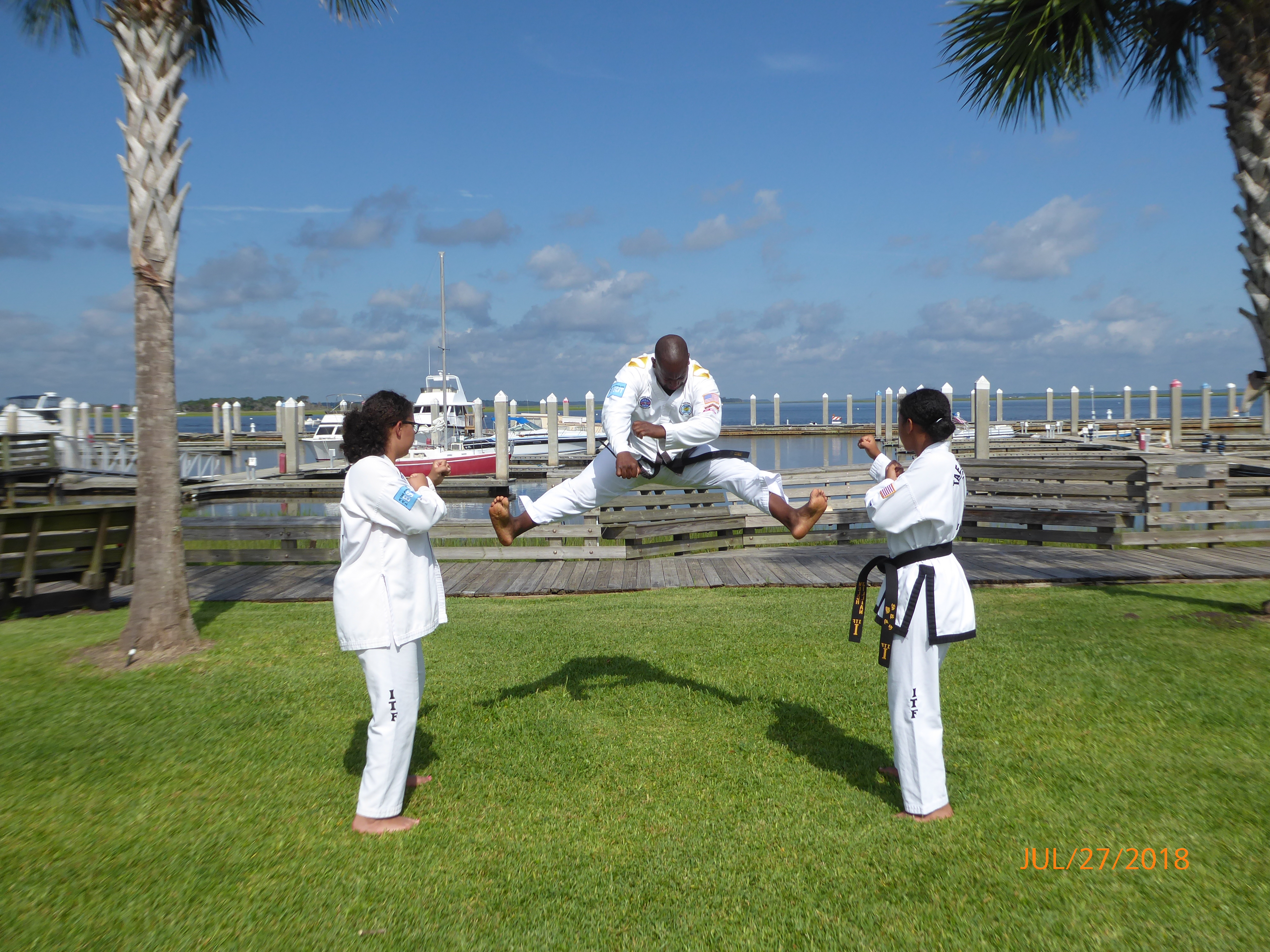 Classes Start August 17, 2022Students must register with ASP at Pickett’s Mill. Registration fee is $20.Classes are on Wednesdays (except Early Release, school closing for bad weather, and Holidays)Class Times: 2:10 to 3:30Location: Pickett’s Mill GymGrades: K through 5th (all returning students welcome) 20 new studentsSession 1 ($225.00)Session 2 starts Jan 11th ($255)            20% goes back to the schoolFamily DiscountFirst sibling full tuition, each additional sibling at half tuitionNO CONTRACT required but an insurance waiver must be completed by an adult before the first class.Please send all payments to the Instructor, checks payable to Omar Welch, or pay online.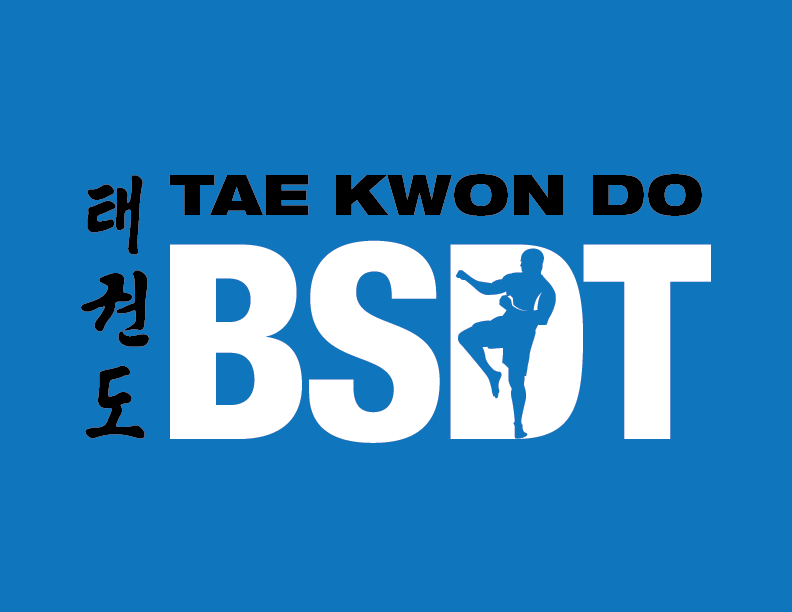 “to be the best that you can be”We teach traditional Taekwon-do skills!  Improve coordination, focus, and  confidence, while teaching self-control. Mr. Omar WelchHead Instructor USTF CertifiedUSTF GA state directorAcworth, GA 30101404-388-8238bsdtaekwondo@gmail.comwww.bsdtaekwondo.comfacebook.com/bsdtaekwon-do